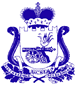 СОВЕТ ДЕПУТАТОВ  ПЕЧЕРСКОГО СЕЛЬСКОГО ПОСЕЛЕНИЯСМОЛЕНСКОГО РАЙОНА СМОЛЕНСКОЙ ОБЛАСТИРЕШЕНИЕот 27 января 2021 года                                                                                        № 1О  плане  работы  на  2021 годМБУК  КСЦ  «Печерский» Заслушав доклад о плане работы  и.о. директора МБУК КСЦ «Печерский» Гугельчук  Ю.М., Совет депутатов Печерского сельского поселения Смоленского района Смоленской области          РЕШИЛ:         План работы на 2021 год  МБУК КСЦ «Печерский» и.о. директора Гугельчук Ю.М. принять к сведению.Глава муниципального образованияПечерского сельского поселения	Смоленского района Смоленской области                                      Ю.Л. Митрофанов